Zoom Attendance Tracking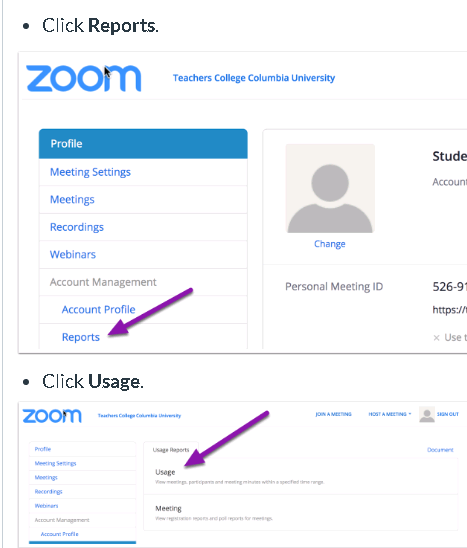 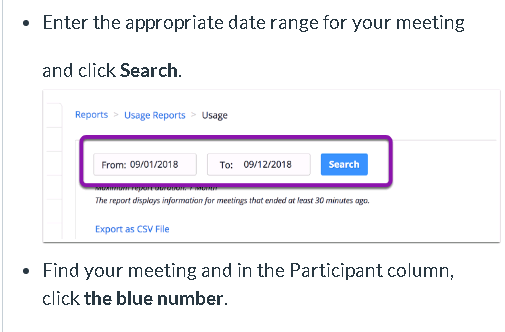 